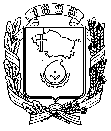 АДМИНИСТРАЦИЯ ГОРОДА НЕВИННОМЫССКАСТАВРОПОЛЬСКОГО КРАЯПОСТАНОВЛЕНИЕ18.06.2019                                  г. Невинномысск                                         № 958Об утверждении Положения о проведении конкурса «Лучший народный дружинник города Невинномысска»В соответствии с Федеральным законом от 02 апреля 2014 года 
№ 44-ФЗ «Об участии граждан в охране общественного порядка», Законом Ставропольского края от 26 сентября 2014 г. № 82-кз «О некоторых вопросах участия граждан в охране общественного порядка на территории Ставропольского края», в целях активизации деятельности народных дружин города Невинномысска по охране общественного порядка, постановляю:Утвердить:Положение о проведении конкурса «Лучший народный дружинник города Невинномысска» согласно приложению 1 к настоящему постановлению;состав конкурсной комиссии по проведению конкурса «Лучший народный дружинник города Невинномысска» согласно приложению 2 к настоящему постановлению.Опубликовать настоящее постановление в газете «Невинномысский рабочий»  и разместить на официальном сайте администрации города Невинномысска в информационно-телекоммуникационной сети «Интернет».Контроль за исполнением настоящего постановления возложить на заместителя главы администрации города Невинномысска Колюбаева Е.Н.Глава города Невинномысска Ставропольского края                                                                    М.А. МиненковПриложение 1 к постановлению администрации города НевинномысскаПОЛОЖЕНИЕо проведении конкурса «Лучший народный дружинник города Невинномысска»Общие положения1.1. Настоящее Положение о проведении конкурса «Лучший народный дружинник города Невинномысска» определяет порядок организации и проведения конкурса «Лучший народный дружинник города Невинномысска» (далее соответственно  – положение, конкурс).1.2. Участниками конкурса являются члены народных дружин города Невинномысска, принимающие участие в охране общественного порядка на территории города Невинномысска, действующие в соответствии с Федеральным законом от 02 апреля 2014 года № 44-ФЗ «Об участии граждан в охране общественного порядка».1.3. Организатором проведения конкурса является администрация города Невинномысска (далее – город).2. Цели конкурса2.1. Конкурс проводится с целью:обеспечения общественного признания, поощрения и распространения положительного опыта деятельности народных дружинников города, участвующих в охране общественного порядка на территории города, внесших заметный вклад в обеспечение общественного порядка; стимулирования участия населения к деятельности по охране общественного порядка; обеспечения высокого уровня взаимодействия органов внутренних дел, иных правоохранительных органов с народными дружинниками города.3. Организация проведения конкурса3.1. Для организации и проведения конкурса создается конкурсная комиссия. 3.2. Конкурсная комиссия выполняет следующие функции:оценивает конкурсную документацию;принимает решение о победителе конкурса;обобщает и анализирует результаты проведенного конкурса.3.3. Конкурсная комиссия для осуществления возложенных на нее функций проводит совещания и консультации по вопросам, отнесенным к ее компетенции.3.4. Конкурсная комиссия состоит из председателя, членов и секретаря.3.5. Председатель конкурсной комиссии возглавляет конкурсную комиссию и руководит ее работой.3.6. Члены конкурсной комиссии лично участвуют в заседаниях конкурсной комиссии.3.7. Секретарь конкурсной комиссии:уведомляет членов конкурсной комиссии и иных приглашенных лиц о дате и времени заседания конкурсной комиссии;готовит документы к рассмотрению на заседании конкурсной комиссии;формирует сводную ведомость баллов участников конкурса;ведет протокол заседания конкурсной комиссии. 3.8. Организационно-техническое обеспечение деятельности конкурсной комиссии осуществляет отдел общественной безопасности администрации города.4. Порядок проведения конкурса4.1. Конкурс проводится с 01 июля по 25 ноября 2019 года.4.2. В конкурсе могут принимать участие только члены народных дружин города.4.3. Для участия в конкурсе необходимо в срок до 24 июня 2019 года предоставить в отдел общественной безопасности администрации города заявку на участие в конкурсе по форме, согласно  приложению 1 к настоящему положению.4.4. Материалы, представленные позднее срока, указанного в пункте 4.3 настоящего положения к рассмотрению не принимаются. 4.5. От каждой народной дружины для участия в конкурсе выдвигается не более пяти народных дружинников.4.6. В случае, если в адрес отдела общественной безопасности администрации города представлено менее 2 заявок на участие в конкурсе, конкурс признается несостоявшимся.4.7. Итоги конкурса подводятся конкурсной комиссией не позднее 
10 декабря 2019 г.5. Подведение итогов конкурса5.1.  Для победителей конкурса предусматриваются первое, второе и третье места. 5.2. Победители конкурса определяются решением конкурсной комиссии, на основании показателей деятельности народного дружинника города, указанных в приложении 2 к настоящему положению.5.3. Решение конкурсной комиссии оформляется протоколом, который подписывается председателем, секретарем и членами конкурсной комиссии, принявшими участие в ее заседании.5.4. Победители конкурса награждаются дипломами. Первый заместитель главы администрации города Невинномысска                                          В.Э. СоколюкПриложение 1к Положению о проведении  конкурса «Лучший народный дружинник города Невинномысска»ЗАЯВКА на участие в конкурсе «Лучший народный дружинник города Невинномысска»«__»___________ 2019  г.      _______________     ________________________                     (дата)                                                     (подпись)                                  (расшифровка подписи)Приложение 2к Положению о проведении конкурса «Лучший народный дружинник города Невинномысска»ПОКАЗАТЕЛИдеятельности народного дружинника города НевинномысскаПриложение 2 к постановлению администрации города НевинномысскаСОСТАВконкурсной комиссии по проведению конкурса «Лучший народный дружинник города Невинномысска»Первый заместитель главыадминистрации города Невинномысска                                          В.Э. СоколюкФамилия, имя, отчество __________________________________________________________________________________________________________Контактный номер телефона ____________________________________Место работы, должность: ________________________________________________________________________________________________________Наименование народной дружины, членом которой является народный дружинник: ________________________________________________________№ п/пНаименование показателя,характеризующего деятельность народного дружинника города НевинномысскаЗначение показателя, баллы1231.Количество выходов народного дружинника города Невинномысска (далее - город) на дежурство по охране общественного порядка при проведении спортивных, культурно-зрелищных и иных массовых мероприятий по приглашению их организаторовза каждый выход народного дружинника города на дежурство по охране общественного порядка присваивается 1 балл2.Количество самостоятельных выходов на дежурство по охране общественного порядка на территории городаза каждый выход народного дружинника города на дежурство по охране общественного порядка присваивается 1 балл3.Результаты тестирования по правовой подготовке и оказанию первой доврачебной помощиза каждый правильный ответ участнику конкурса присваивается 1 баллКолюбаев Евгений Николаевичзаместитель главы администрации города Невинномысска, председатель комиссииПисарева Наталья Александровнаведущий специалист отдела общественной безопасности администрации города Невинномысска, секретарь комиссииЧлены комиссии:Туманьянц Виктор Викторовичзаместитель начальника полиции (по охране общественного порядка) отдела министерства внутренних дел России по городу Невинномысску (по согласованию)Чинокалов Александр Владимировичначальник информационно-аналитического отдела администрации города НевинномысскаШеховцов Александр Юрьевичначальник отдела общественной безопасности администрации города Невинномысска